Муниципальное бюджетное общеобразовательное учреждение основная общеобразовательная школа №  16  муниципального образования город НовороссийскЕжемесячный отчёт за апрель  2021 годапо работе волонтерского отряда «Творители добра» в МБОУ СОШ № 1625.04.2021 годКуратор отряда                                                                      Каримова Д.Х.29 апреля 2021 года прошла Акция "Чистый двор".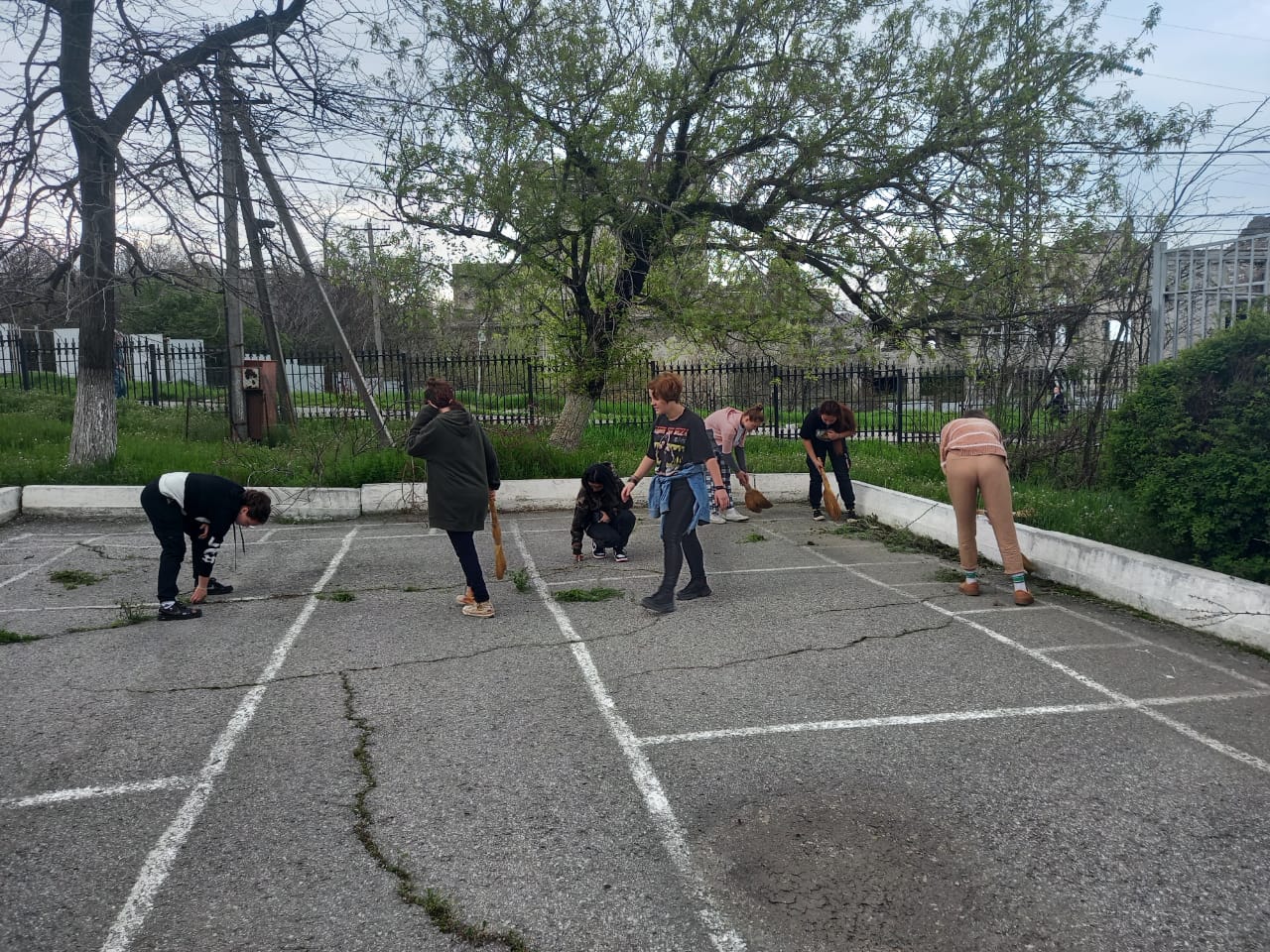 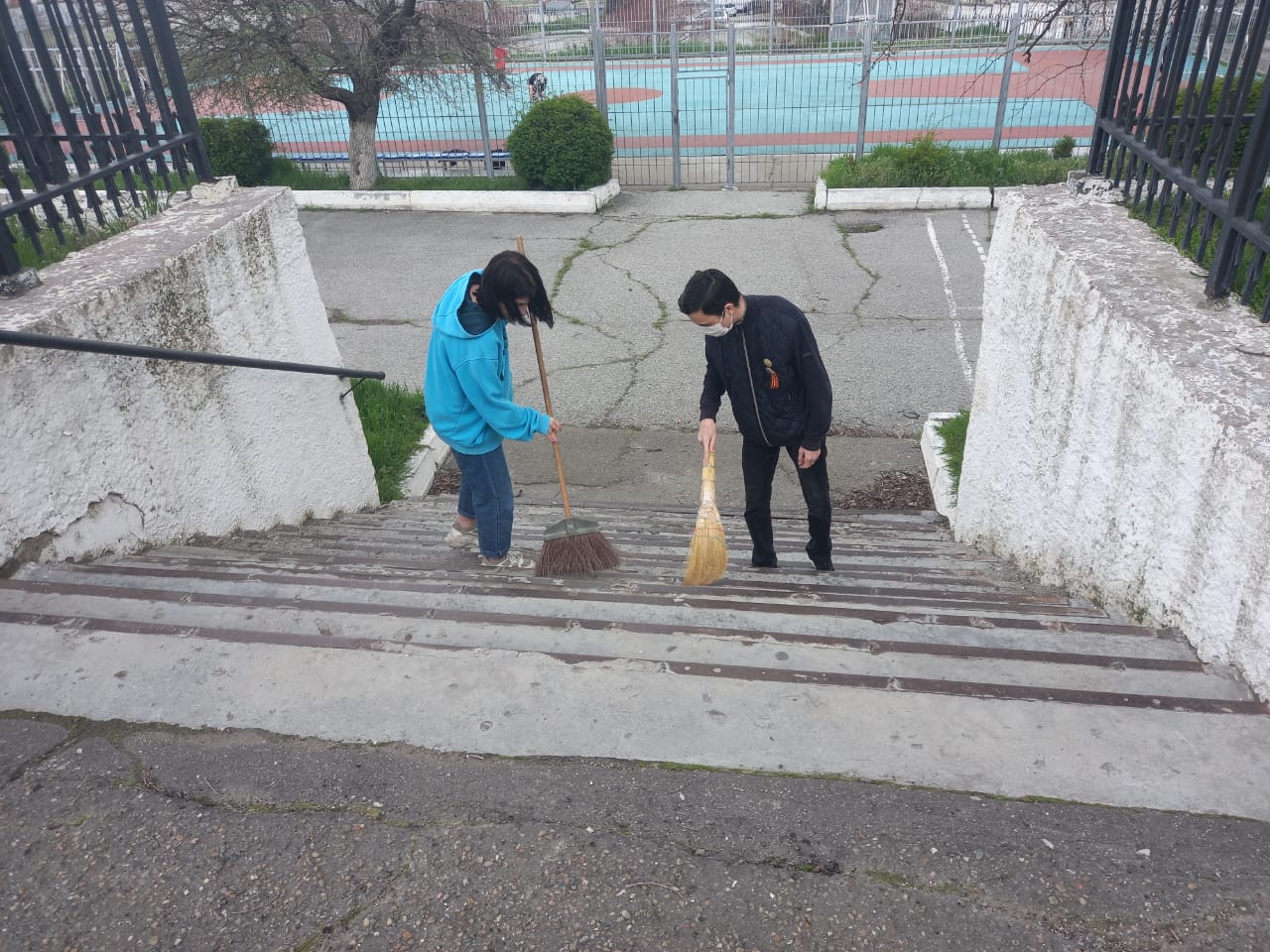 15 апреля 2021 года прошла Акция «Забота»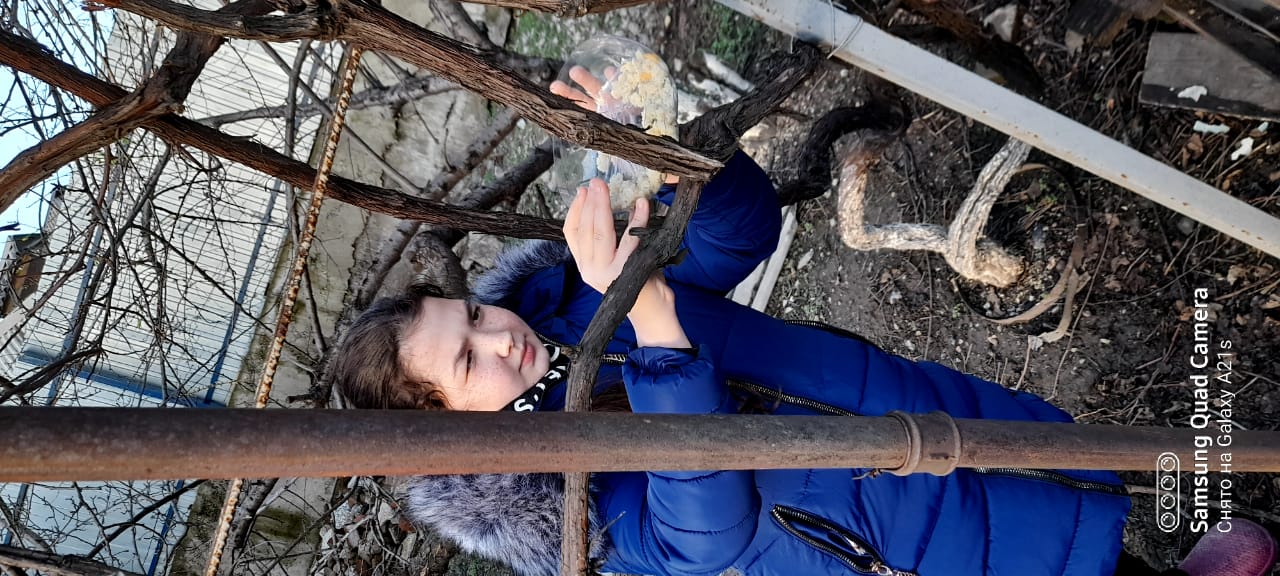 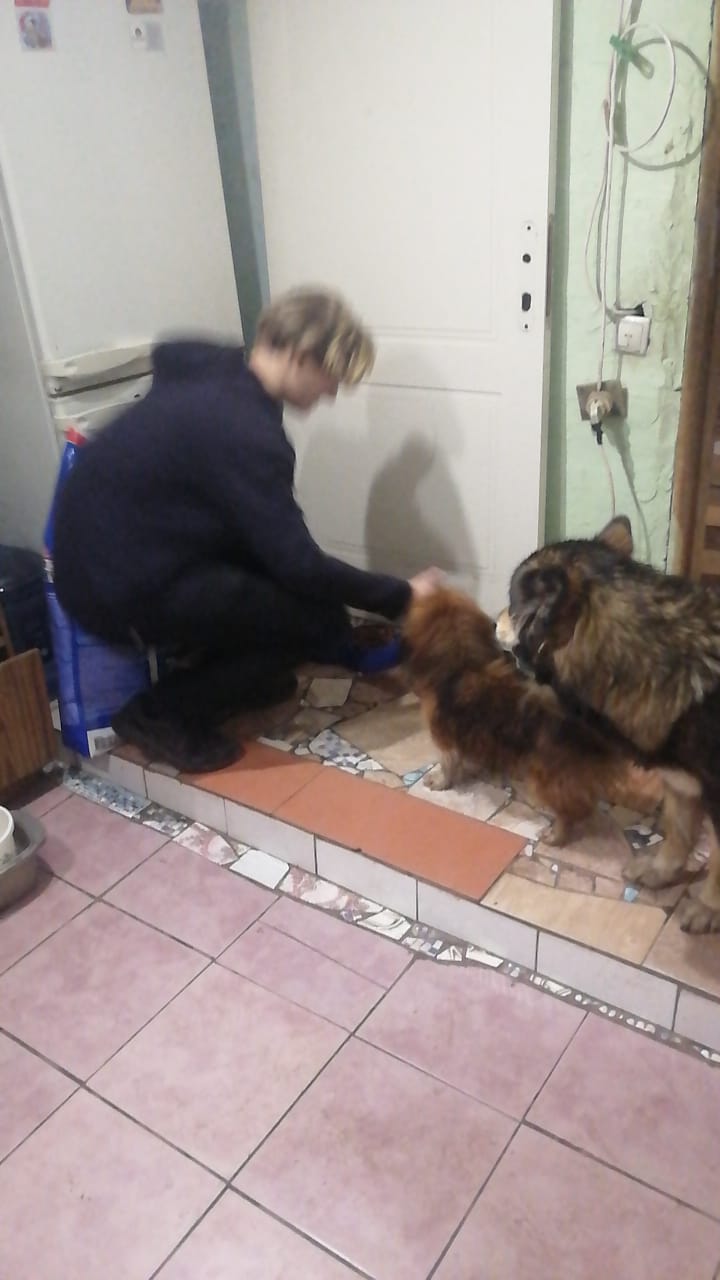 18 апреля 2021 года  прошел Конкурс рисунков «Мы и наше здоровье"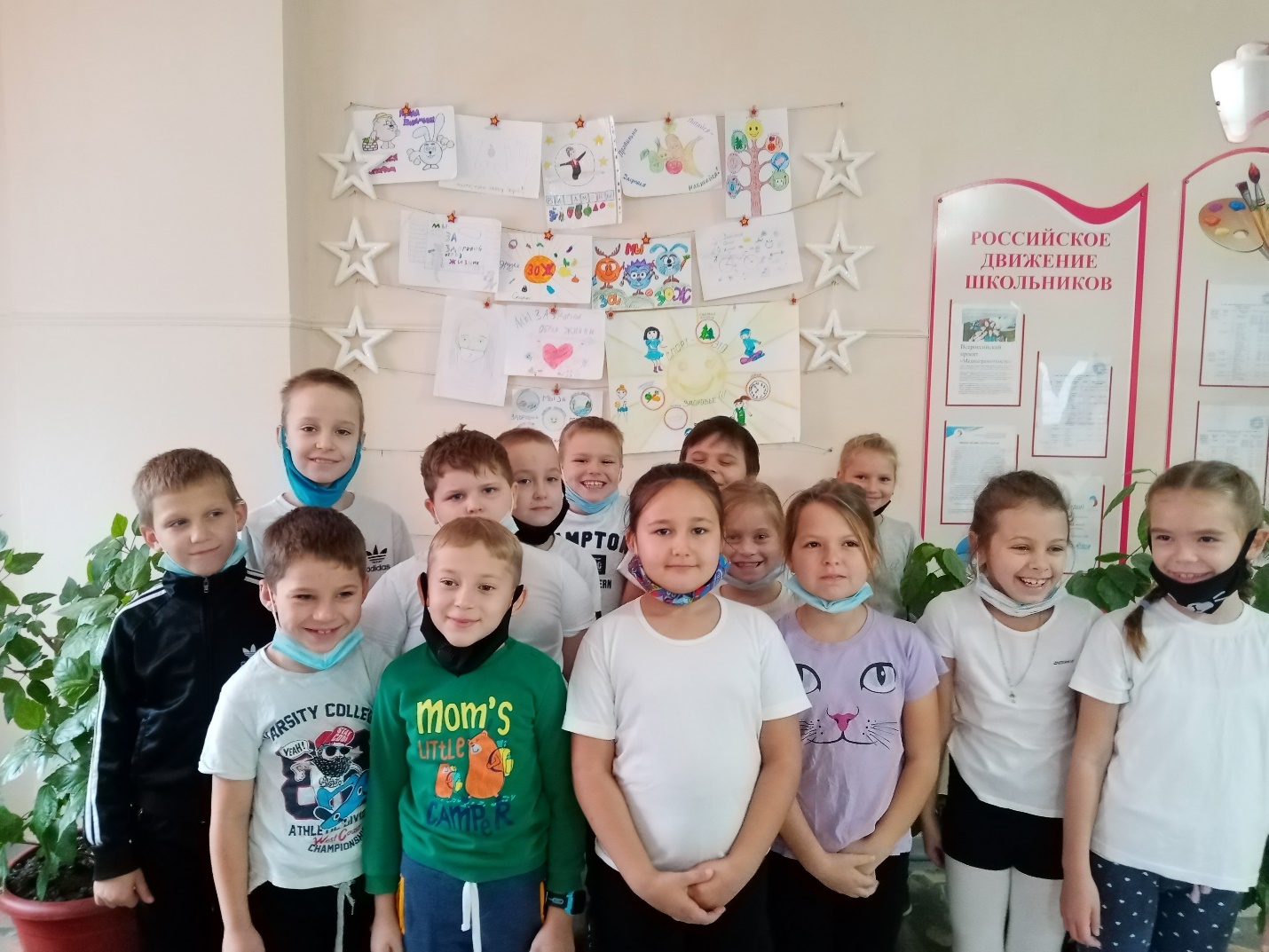 1Акция "Забота"	15.04.20212Конкурс рисунков «Мы и наше здоровье"	18.04.20213Акция "Чистый двор".29.04.2021